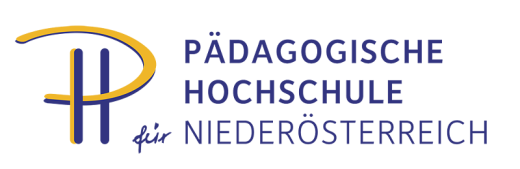 AG-Tagung AHS Schüler/innen- und Bildungsberater/innen 22. November 2021, WienZielgruppe:	Schüler/innen- und Bildungsberater/innenZeit:	Montag, 22. November 2021, 09:30 – 17:00 UhrOrt:	Industriellenvereinigung NÖ	Schwarzenbergplatz 4	1031 WienThema:	Industriellenvereinigung NÖSeminarleitung:	Mag. Andreas BreiteggerLehrbeauftragte:	Marin Skelo, MA; Mag. Andreas Breitegger; Mag. Marion WallnerProgramm: 09:30 – 9:45 Uhr	Mag. Andreas Breitegger 	Begrüßung/Organisatorisches/Programmübersicht 9:45 – 11:15 Uhr	Marin Skelo, MA	Vorstellung der Angebote der Industriellenvereinigung NÖ 11:15 – 11:30 Uhr	Pause 11:30 – 12:15 Uhr 	Mag. Manon Massoth-Göschl (Mitarbeiterinnen der Psychologischen Beratungsstelle für Studierende Wien)	Erfahrungsaustausch Kleingruppenberatung 	Mag. Andreas Breitegger	Umsetzungsmöglichkeiten12:15 – 13:00 Uhr	Mittagspause13:00 – 13:20 Uhr	Sara Bratke, MSc, BA (Projektmanagement: Young Science)	Information zu den Young-Science-Initiativen des OeAD	Mag. Andreas Breitegger	Erfahrungsaustausch13:20 – 15:35 Uhr	Mag. Marion Wallner (Organisation RAINBOWS)	Vortrag/Workshop: Beratung für Kinder mit Trennungs- oder Verlusterlebnissen 15:35 – 15:50 Uhr	Pause15:50 – 17:00 Uhr	Mag. Andreas Breitegger	Aktuelle bildungsberatungsrelevante Themen (Aktuelles aus der Bundes-ARGE/dem Ministerium, Rückmeldungen aus dem Schulalltag)Die Abrechnung der Reisekosten sowie von Quartier und Verpflegung erfolgt gemäß den neuen Bestimmungen des Landesschulrates im Dienstweg!Sollte eine Seminarteilnahme nicht möglich sein, ersuchen wir Sie umgehend, unser Sekretariat (02252/88570-202, Frau Leprich) zu verständigen.Mag. Doris MiestingerMitarbeiterin D5: Theorie und Praxis der Unterrichtsfächer  doris.miestinger@ph-noe.ac.at       +43/2252/88 570   DW 161